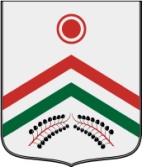 СОВЕТ ДЕПУТАТОВ МУНИЦИПАЛЬНОГО ОБРАЗОВАНИЯ«КАРАМАС-ПЕЛЬГИНСКОЕ»РЕШЕНИЕО земельном налоге на территории муниципального образования«Карамас-Пельгинское» Принято Советом депутатов  муниципального                                            25 октября 2017 г.образования  «Карамас-Пельгинское»д. Карамас-Пельга     В соответствии с  главой 31 Налогового кодекса Российской Федерации, статьями 14 ФЗ «Об общих принципах организации местного самоуправления в Российской Федерации», п. 3 ст. 25 Устава муниципального образования «Карамас-Пельгинское» Совет депутатов  РЕШАЕТ:1.	Ввести на территории муниципального образования «Карамас-Пельгинское»
земельный налог.2.	Установить ставки земельного налога в следующих размерах:1) 0,3  процента от  кадастровой  стоимости  в  отношении  земельных участков сельскохозяйственного   назначения   или   земельных   участков,   отнесенных   к  землям сельскохозяйственного использования  в населенных пунктах, расположенных в границах муниципального   образования      «Карамас-Пельгинское»,   а  также   земельных   участков, предоставленных и приобретенных    для     ведения     личного     подсобного     хозяйства,     садоводства, огородничества или животноводства; 2) 0,3  процента от кадастровой стоимости в  отношении земельных участков, занятых   жилищным   фондом   и   объектами   инженерной   инфраструктуры   жилищно-коммунального   комплекса   (за   исключением   доли   в   праве   на   земельный   участок, приходящийся на объект, не относящийся к жилищному фонду и объектам инженерной инфраструктуры    жилищно-коммунального    комплекса) или приобретенных (предоставленных)   для жилищного строительства.3)  1,5 процента от кадастровой стоимости в отношении прочих земельных участков.Установить, что к категории «прочие земельные участки» относятся земли сельскохозяйственного назначения или земли  в составе зон сельскохозяйственного использования в населенных пунктах и используемые для сельскохозяйственного производства, фактически не используемые для сельскохозяйственного производства». - 3. Установить, что для налогоплательщиков-организаций отчетными периодами признаются первый квартал, второй квартал и третий квартал календарного года.Авансовые платежи по налогу уплачиваются в течение налогового периода в сроки до 1 мая, до 1 августа, до 1 ноября текущего года.По истечении налогового периода налог уплачивается не позднее 15 марта года, следующего за истекшим налоговым периодом4. Налоговая база уменьшается на необлагаемую сумму в размере  50000 рублей на одного налогоплательщика на территории муниципального образования  в отношении земельных участков, находящихся в собственности, постоянном (бессрочном) пользовании или пожизненном наследуемом владении следующих категорий налогоплательщиков:  1) Героев Советского Союза, Героев Российской Федерации, полных кавалеров ордена Славы;2) Инвалидов I и II группы инвалидности, инвалидов с детства;3) Ветеранов и инвалидов Великой Отечественной войны, ветеранов и инвалидов боевых действий и тружеников тыла  в годы Великой Отечественной войны;4) Физических   лиц,    имеющих   право    на   получение    социальной    поддержки    в соответствии   с   Законом Российской  Федерации  «О  социальной защите  граждан, подвергшихся воздействию радиации вследствие катастрофы на Чернобыльской АЭС» (в редакции Закона Российской Федерации от 18 июня 1992 года № 3061-1); в соответствии  с  Федеральным  законом  от  26   ноября   1998  года №   175-ФЗ  «О социальной защите граждан Российской Федерации, подвергшихся воздействию радиации вследствие аварии в 1957 году на производственном объединении «Маяк» и сбросов радиоактивных отходов в реку Теча» и в соответствии с Федеральным законом от  10 января 2002 года № 2-ФЗ «О социальных гарантиях гражданам, подвергшимся   радиационному   воздействию   вследствие   ядерных   испытаний   на Семипалатинском полигоне";5)  Физических    лиц,     принимавших    в    составе    подразделений    особого    риска непосредственное   участие   в   испытаниях   ядерного   и   термоядерного   оружия, ликвидации аварий ядерных установок на средствах вооружения и военных объектах;6) Физических  лиц,   получивших  или  перенесших  лучевую   болезнь  или  ставших инвалидами в результате испытаний, учений и иных работ, связанных с любыми видами ядерных установок, включая ядерное оружие и космическую технику;7) Одиноких матерей, имеющих на иждивении 2-х и более несовершеннолетних детей:8) Почетных граждан муниципального образования «Киясовский район», проживающих на территории муниципального образования «Карамас-Пельгинское».9) Старост и руководителей уличных комитетов, проживающих на территории муниципального образования в отношении земельных участков, находящегося в собственности, постоянном (бессрочном) пользовании или пожизненном наследуемом владении.5. Утвердить перечень документов, подтверждающих право на льготы отдельным
категориям налогоплательщиков по земельному налогу (прилагается).Документы, подтверждающие право на льготы по земельному налогу в соответствии с главой 31 Налогового кодекса Российской Федерации, предоставляются в налоговые органы по месту нахождения земельного участка налогоплательщиками - физическими лицами в срок до 1 февраля года, следующего за истекшим налоговым периодом».6. Настоящее решение вступает в силу с 1 января 2018 года, но не ранее, чем по истечении одного месяца со дня его официального опубликования.7. Считать утратившим силу решение Совета депутатов муниципального образования «Карамас-Пельгинское» от 17.10..2013  № 58 «О земельном налоге на территории муниципального образования  «Карамас-Пельгинское» (в редакции изменении от  27.11.2014 №90, 04.03.2015 №110)8. Опубликовать   настоящее  решение   в   Вестнике   правовых   актов   органов местного самоуправления муниципального образования «Карамас-Пельгинское».Глава муниципального образования «Карамас-Пельгинское»                                                                                             Г.Р.Бигбашев д. Карамас-Пельга25 октября   2017 г.№ 30Перечень документов, подтверждающих право на льготы отдельным категориям налогоплательщиков по земельному налогуПриложениеУТВЕРЖДЕНО решением Совета депутатовМО «Карамас-Пельгинское» от  25 октября 2017   № 30Категория налогоплательщика Вид документа Герой Советского Союза Книжка Героя Советского Союза Герой Российской Федерации Книжка Героя Российской Федерации Полный кавалер ордена Славы Удостоверение к  ордену Лица, которые имеют I и II группу инвалидности Пенсионное удостоверение, справка учреждения медико-социальной экспертизы (МСЭ) об инвалидности Инвалиды с  детства Пенсионное удостоверение, справка учреждения медико-социальной экспертизы (МСЭ) об инвалидности Ветеран Великой Отечественной войны Удостоверение ветерана Великой Отечественной войны, удостоверение участника войны Инвалид Великой Отечественной войны Удостоверение инвалида Великой Отечественнойвойны Труженики тыла в годы Великой Отечественной войны Удостоверение о праве на льготы, удостоверение Ветерана Великой Отечественной войны (ст. 20) Ветеран боевых действий Удостоверение ветерана боевых действий, свидетельство ветерана боевых действий о праве на льготы Инвалид боевых действий Пенсионное удостоверение, справка учреждения медико-социальной экспертизы (МСЭ) об инвалидности Физическое лицо, имеющее право на получение социальной поддержки в соответствия с Законом Российской Федерации «О социальной защите граждан, подвергшихся воздействию радиации вследствие катастрофы на Чернобыльской АЭС» (в редакции Закона Российской Федерации от 18 июня 1992 года № 3061 - 1) Удостоверение перенесшего лучевую болезнь или другие заболевания, связанные с радиационнымвоздействием;          ставшего                   инвалидом. Удостоверение         участника        ликвидации последствий  аварии  на Чернобыльской. АЭС. Справка          учреждения          медико-социальной экспертизы (МСЭ) об инвалидности Физическое лицо, имеющее право на получение социальной поддержки в соответствии с Федеральным законом от 26 ноября 1998 года № 175-ФЗ «О социальной защите граждан Российской Федерации, подвергшихся воздействию радиации вследствие аварии в 1957 году на производственном объединении «Маяк» и сбросов радиоактивных отходов в реку Теча» удостоверение участника ликвидации последствий аварии на производственном объединении «Маяк» и сбросов радиоактивных отходов в реку Теча; удостоверение эвакуированных (переселенных, выехавших добровольно) из населенного пункта, подвергнувшегося загрязнению вследствие аварии на производственном объединении «Маяк» и сбросов радиоактивных отходов в реку Теча (из зоны отчуждения Маяк); удостоверение проживавшего в населенном пункте, подвергшегося загрязнению вследствие аварии на производственном объединении "Маяк" и сбросов радиоактивных отходов в реку "ТечаФизическое лицо, имеющее право на получение социальной поддержки в соответствии с Федеральным законом от 10 января 2002 года № 2-ФЗ «О социальных гарантиях гражданам, подвергшимся радиационному воздействию вследствие ядерных испытаний на Семипалатинском полигонеУдостоверение единого образца, выданное гражданину, подвергшемуся радиационному воздействию вследствие ядерных испытаний на Семипалатинском полигонеФизическое лицо, принимавшее в составе подразделений особого риска непосредственное участие в испытаниях ядерного и термоядерного оружия, ликвидации аварий ядерных установок на средствах вооружения и военных объектахУдостоверение Комитета ветеранов подразделений особого рискаФизическое лицо, получившее или перенесшее лучевую болезнь или ставшее инвалидом  в результате испытаний, учений и иных работ, связанных с любыми видами ядерных установок, включая ядерное оружие и космическую техникуУдостоверение перенесшего лучевую болезнь или другие заболевания, связанные с радиационным воздействием; ставшего  инвалидом.Одинокие матери, имеющие на иждивении 2-х и более детейКопия справки Ф.25, утвержденной Постановлением Правительства Российской Федерации № 1274 от 31.10.1998г.Почетные жители муниципального образования Удостоверение почетного жителя муниципального образования Старосты и руководители уличных комитетовРаспоряжение Главы муниципального образования «Карамас-Пельгинское»